Publicado en Barcelona el 10/10/2018 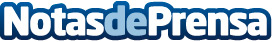 Luxe Talent celebra su primer Recruitment Open Day en EspañaLuxe Talent asesora a profesionales en un evento propio celebrado en Madrid y BarcelonaDatos de contacto:Laura Antolin PeiroMarketing Manager93 186 64 43Nota de prensa publicada en: https://www.notasdeprensa.es/luxe-talent-celebra-su-primer-recruitment-open Categorias: Madrid Cataluña Recursos humanos http://www.notasdeprensa.es